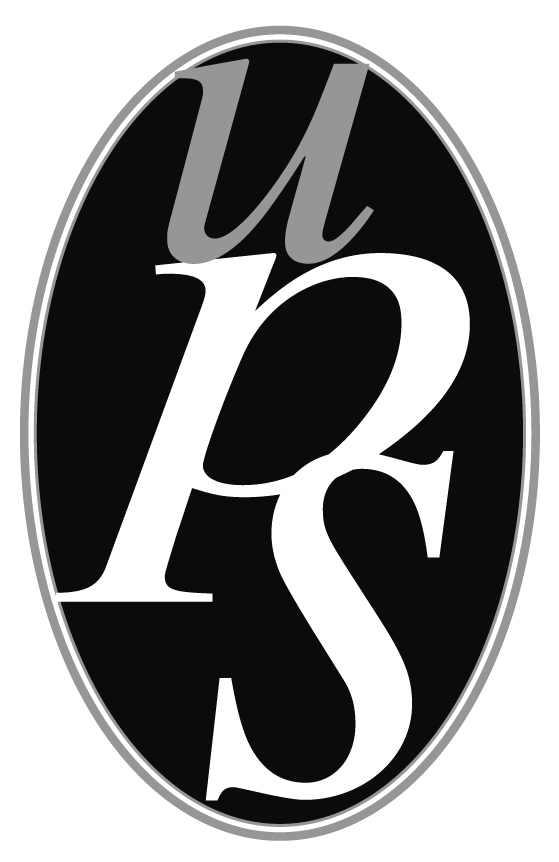 DIOCESI DI PIACENZA - BOBBIO UFFICIO SCUOLA – SERVIZIO IRC                             SHEDA RILEVAZIONE DATI PER IDR DI RUOLO                                          della Diocesi di Piacenza-Bobbio  L’Insegnante ________________________________________________________  - nata/o il  _____/______/ ___________   a____________________________ Prov. di _________________  celibe/nubile	    coniugato/a	    presbitero 	    diacono           religioso/a- residente in via _____________________________________ n° __________  a ______________________________________________ cap. ___________  Prov. di _____________ - tel.  _____________ cell.  _________________        e-mail _____________________________________Dopo aver letto i seguenti canoni del Codice di Diritto canonico:Dal Codice di Diritto Canonico:Can. 804 - §1. All'autorità della Chiesa è sottoposta l'istruzione e l'educazione religiosa cattolica che viene impartita in qualunque scuola;   ... Spetta al Vescovo diocesano ... vigilare su di essa. §2. L'Ordinario del luogo si dia premura che coloro, i quali sono deputati come insegnanti della religione nelle scuole, anche non cattoliche, siano eccellenti per retta dottrina, per testimonianza di vita cristiana e per abilità pedagogica.Can. 805 - È diritto dell'Ordinario del luogo per la propria diocesi di nominare o di approvare gli insegnanti di religione, e parimenti, se lo richiedano motivi di religione o di costumi, di rimuoverli oppure di esigere che siano rimossi.(  ) Dichiara di essere in possesso dei requisiti per poter insegnare Religione Cattolica nelle scuole:   (  ) PRIMARIE (Infanzia e Primaria)           (  )SECONDARIE  (di Primo e Secondo grado)A tal fine dichiara:di essere in possesso del titolo di studio adeguato (vedi seguito)              di aver insegnato Religione Cattolica :                                                 TITOLI DI STUDIO POSSEDUTI- Diploma di scuola secondaria: ______________________________ - Laurea o diploma accademico:Diploma triennale ISR (vecchio ordinamento)		conseguito presso _________________________________________________________ 	Diploma accademico in Scienze Religiose (vecchio ordinamento)		conseguito presso _________________________________________________________		Laurea in Scienze Religiose (nuovo ordinamento)		conseguito presso _________________________________________________________		Laurea magistrale in Scienze Religiose (nuovo ordinamento)		conseguita presso _________________________________________________________	Baccalaureato     -     Licenza in Teologia  		conseguita presso _________________________________________________________		Laurea (civile) in_________________________________________________________		conseguita presso _________________________________________________________		Altro  __________________________________________________________________Da allegare a questo modulo:una fototessera;il proprio Curriculum Vitae (descrivendo soprattutto le esperienze in ambito scolastico-educativo, grest, animatori, catechisti, attività parrocchiali, ecc);Modulo privacy.La lettera di presentazione del parroco o di un presbitero incardinato nella Diocesi di Piacenza-Bobbio (N.B. la documentazione sarà esaminata solo in presenza di questi documenti) Il sottoscritto dichiara che tutti i dati sopra riportati sono veritieri e si rende disponibile a partecipare al percorso per l’aggiornamento (Deliberazione CEI del 8.5.91) seguendo le indicazioni dell’Ufficio Scuola della Diocesi di Piacenza-Bobbio.Data ___________________						Firma ________________   DoveQuandoNumero di oreParticolari attività svolte (funzione strumentale, promotore o coordinatore di progetto…)